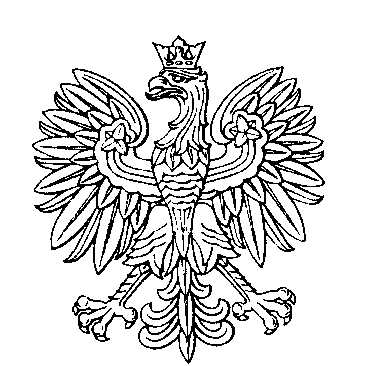 OBWODOWA KOMISJA WYBORCZA NR 2w mieście ŁaskarzewSKŁAD KOMISJI:Przewodniczący	Barbara Sylwia KłodkowskaZastępca Przewodniczącego	Agnieszka GoźlińskaCZŁONKOWIE: